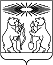 Об утверждении Порядка проведения инвентаризации дворовых территорий многоквартирных домов, общественных территорий, уровня благоустройства индивидуальных жилых домов и земельных участков, предоставленных для их размещения, расположенных на территории Северо-Енисейского районаВ соответствии с постановлением Правительства Российской Федерации от 10.02.2017 № 169 «Об утверждении Правил предоставления и распределения субсидий из федерального бюджета бюджетам субъектов Российской Федерации на поддержку государственных программ субъектов Российской Федерации и муниципальных программ формирования современной городской среды», в рамках реализации  полномочий, предусмотренных Федеральным законом от 06.10.2003 №131-ФЗ «Об общих принципах организации местного самоуправления в Российской Федерации», руководствуясь статьей 34 Устава района, ПОСТАНОВЛЯЮ:1. Утвердить Порядок проведения инвентаризации дворовых территорий многоквартирных домов, общественных территорий, уровня благоустройства индивидуальных жилых домов и земельных участков, предоставленных для их размещения, расположенных на территории Северо-Енисейского района, согласно приложению к настоящему постановлению.2.  Контроль за выполнением настоящего постановления возложить на Комитет по управлению муниципальным имуществом администрации Северо-Енисейского района.3. Постановление вступает в силу со дня опубликования в газете «Северо-Енисейский ВЕСТНИК».Глава Северо-Енисейского района 				         И. М. ГайнутдиновПриложение к постановлению администрации Северо-Енисейского района от 19.07.2017 № 284-пПорядокпроведения инвентаризации дворовых территорий многоквартирных домов, общественных территорий, уровня благоустройства индивидуальных жилых домов и земельных участков, предоставленных для их размещения, расположенных на территории Северо-Енисейского района1. Порядок проведения инвентаризации дворовых территорий многоквартирных домов, общественных территорий, уровня благоустройства индивидуальных жилых домов и земельных участков, предоставленных
для их размещения, расположенных на территории Северо-Енисейского района (далее - Порядок), разработан в соответствии с пунктом 14 Правил предоставления и распределения субсидий из федерального бюджета бюджетам субъектов Российской Федерации на поддержку государственных программ субъектов Российской Федерации и муниципальных программ формирования современной городской среды, утвержденных постановлением Правительства Российской Федерации от 10.02.2017 № 169, в целях определения физического состояния и количественного состава дворовых территорий многоквартирных домов, общественных территорий, уровня благоустройства индивидуальных жилых домов и земельных участков, предоставленных для их размещения, расположенных на территории Северо-Енисейского района (далее – объекты благоустройства), необходимости их благоустройства.2. Под инвентаризацией для целей настоящего порядка понимается осуществление сбора и систематизации информации об объектах благоустройства (далее – инвентаризация).3. Инвентаризация проводится Комитетом по управлению муниципальным имуществом администрации Северо-Енисейского района (далее – Комитет). Инвентаризации подлежат объекты благоустройства, расположенные в Северо-Енисейском районе, в населенных пунктах с численностью населения свыше 1000 человек.Первичная инвентаризация объектов благоустройства проводится в два этапа:первый этап - инвентаризация дворовых территорий многоквартирных домов и общественных территорий - в срок до 1 августа 2017 года;второй этап - инвентаризация индивидуальных жилых домов и земельных участков, предоставленных для их размещения - в срок до 1 апреля 2018 года. 4. Инвентаризация проводится в соответствии с графиком, утверждаемым администрацией Северо-Енисейского района.График не позднее 5 рабочих дней с момента утверждения размещается на официальном сайте Северо-Енисейского района в информационно-телекоммуникационной сети «Интернет» в разделе «Жилищно-коммунальное хозяйство и городская среда», публикуется в газете «Северо-Енисейский ВЕСТНИК» и доводится Комитетом до лиц, осуществляющих управление многоквартирными домами, в отношении дворовых территорий, до собственников и пользователей общественных территорий, до собственников и пользователей объектов индивидуального жилищного строительства.5. Инвентаризации подлежат расположенные в границах населенных пунктов:дворовые территории многоквартирных домов (дворовая территория – совокупность территорий, прилегающих к многоквартирным домам, с расположенными на них объектами, предназначенными для обслуживания и эксплуатации таких домов, и элементами благоустройства этих территорий, в том числе парковками (парковочными местами), тротуарами и автомобильными дорогами, включая автомобильные дороги, образующие проезды к территориям, прилегающим к многоквартирным домам (дворовые проезды));общественные территории (территории общего пользования), включая расположенные на них объекты недвижимого имущества, в том числе объекты незавершенного строительства и земельные участки, находящиеся в собственности (пользовании) юридических лиц и индивидуальных предпринимателей;индивидуальные жилые дома и земельные участки, предоставленные для их размещения.6. В целях обеспечения проведения инвентаризации информация о фактическом состоянии дворовых территорий многоквартирных домов и расположенных на них элементах внешнего благоустройства представляется в Комитет:лицами, осуществляющими управление многоквартирными домами – в отношении домов, находящихся в их управлении;лицами, уполномоченными собственниками помещений в этом многоквартирном доме – в отношении многоквартирных домов, в которых собственниками принято решение о непосредственном способе управления многоквартирным домом либо способ управления многоквартирным домом не выбран или не реализован.7. Фактическое состояние и количественный состав дворовых территорий, в отношении которых проводится инвентаризация, определяется лицами, указанными в пункте 6 Порядка, путем осмотра дворовых территорий и расположенных на них элементов внешнего благоустройства. По результатам осмотра дворовых территорий и расположенных на них элементов внешнего благоустройства, лицами, указанными в пункте 6 Порядка, составляется Комитетом итоговый документ, содержащий инвентаризационные данные о дворовых территориях и расположенных на них элементах внешнего благоустройства, по форме согласно приложению № 1к Порядку. Итоговый документ (далее – паспорт благоустройства) размещается Комитетом на официальном сайте Северо-Енисейского района в информационно-телекоммуникационной сети «Интернет» в разделе «Жилищно-коммунальное хозяйство и городская среда»  в  срок до 1 апреля (при первичной инвентаризации в срок до 1 августа 2017 года) 8. Фактическое состояние и количественный состав объектов благоустройства, в отношении которых проводится инвентаризация, определяются Главами администраций населенных пунктов Северо-Енисейского района гп Северо-Енисейский и п. Тея путем осмотра объектов благоустройства, осуществления запросов (при необходимости) в органы государственной регистрации, кадастра и картографии.По результатам осмотра Главами администраций составляются паспорта благоустройства, содержащие инвентаризационные данные об уровне благоустройства:индивидуальных жилых домов и земельных участков по форме согласно приложению № 2 к настоящему Порядку;общественных территорий (территорий общего) пользования по форме согласно приложению № 3 к настоящему Порядку.9. Формирование сводного паспорта благоустройства по результатам инвентаризации всех расположенных в границах населенного пункта объектах благоустройства на основе данных, указанных в пункте 7, 8 настоящего Порядка,  осуществляется Комитетом ежегодно в срок до 1 мая по форме согласно приложению № 4 к настоящему Порядку в электронном виде в формате Excel.При проведении первого этапа инвентаризация дворовых и общественных территорий формирование сводного паспорта благоустройства осуществляется в срок до 1 августа 2017 года по форме согласно приложению № 4 к настоящему Порядку в электронном виде в формате Excel.10. На основании сводных паспортов благоустройства индивидуальных жилых домов и земельных участков, предоставленных для их размещения, Комитетом заключаются соглашения с собственниками (пользователями) домов, собственниками (землепользователями) земельных участков о благоустройстве указанных территорий не позднее 2020 года в соответствии с требованиями,  утвержденными  решением Северо-Енисейского районного Совета депутатов от 28.12.2012 №605-44 «Об утверждении Правил землепользования и застройки территории Северо-Енисейского района, городского поселка Северо-Енисейский, поселка Тея, поселка Новая Калами, поселка Енашимо, поселка Брянка, поселка Вангаш, поселка Новоерудинский, поселка Вельмо, деревни Куромба» (в редакции решений Северо-Енисейского районного Совета депутатов от 10.10.2016 №179-14 и от  06.07.2017 №316-25) и утвержденными решением Северо-Енисейского районного Совета депутатов от 31.03.2017 №264-21 «Об утверждении Правил благоустройства территории населенных пунктов Северо-Енисейского района».11. На основании паспортов благоустройства территорий, находящихся в собственности (пользовании) юридических лиц и индивидуальных предпринимателей (благоустройства объектов недвижимого имущества (включая объекты незавершенного строительства) и земельных участков, находящихся в собственности (пользовании)) юридических лиц и индивидуальных предпринимателей) Комитетом заключаются соглашения с указанными лицами о благоустройстве таких территории не позднее 2020 года за счет средств юридических лиц и индивидуальных предпринимателей.Приложение № 1к Порядку проведения инвентаризации дворовых территорий многоквартирных домов, общественных территорий, уровня благоустройства индивидуальных жилых домов
и земельных участков, предоставленных для их размещения, расположенных на территории Северо-Енисейского районаПАСПОРТ благоустройства дворовой территории 
по состоянию на _________________1. Общие сведения о территории благоустройства * - при образовании дворовой территории земельными участками нескольких МКД в пунктах 1.1. и 1.2 указываются данные для каждого МКД. ** - благоустроенной считается территория, обеспеченная твердым покрытием, позволяющим комфортное передвижение по основным пешеходным коммуникациям в любое время года и в любую погоду, освещением, игровым оборудованием для детей возрастом дошкольного возраста и набором необходимой мебели, озеленением, оборудованными площадками для сбора отходов.2. Характеристика благоустройстваПриложение: Схема земельного участка территории с указанием ее размеров и границ, размещением объектов благоустройства на _____ л.Дата проведения инвентаризации: «___»_____________ 20___г.Инвентаризационная комиссия:________________ /_____________/____________________________(организация, должность)           (подпись)                        (Ф.И.О.)________________ /_____________/____________________________(организация, должность)           (подпись)                        (Ф.И.О.)________________ /_____________/____________________________(организация, должность)           (подпись)                        (Ф.И.О.)Приложение № 2к Порядку проведения инвентаризациидворовых территорий многоквартирныхдомов, общественных территорий,уровня благоустройстваиндивидуальных жилых домови земельных участков, предоставленных для их размещения, расположенных на территории Северо-Енисейского районаПаспорт благоустройстваиндивидуальных жилых домов и земельных участков, предоставленных для их размещения, расположенных на территории Северо-Енисейского района   по состоянию на «__» ____________ 20___ г.                                                                                          муниципальное образованиеГлава Северо-Енисейского района                                       _____________________                                                             И. М. Гайнутдинов                                                                                                                             (подпись)                                                                                                            (расшифровка подписи)Приложение № 3к Порядку проведения инвентаризации дворовых территорий многоквартирных домов, общественных территорий, уровня благоустройства индивидуальных жилых домов
и земельных участков, предоставленных для их размещения, расположенных на территории Северо-Енисейского районаПАСПОРТ благоустройства общественной территории по состоянию на _________________1. Общие сведения о территории благоустройства *территории массового отдыха населения (парки, скверы и т.п.) наиболее посещаемые муниципальные территории общего пользования (центральные улицы, аллеи, площади и другие)**  благоустроенной считается территория, обеспеченная твердым покрытием, позволяющим комфортное передвижение по основным пешеходным коммуникациям в любое время года и в любую погоду, освещением, игровым оборудованием для детей возрастом до пяти лет и набором необходимой мебели, озеленением, оборудованными площадками для сбора отходов.*** под удобным пешеходным доступом понимается возможность для пользователя площадки дойти до нее по оборудованному твердым покрытием и освещенному прямому маршруту 2. Характеристика благоустройстваПриложение: Схема земельного участка территории с указанием ее размеров и границ, размещением объектов благоустройства на _____ л.Дата проведения инвентаризации: «___»_____________ 20___г.Инвентаризационная комиссия:________________ /_____________/____________________________(организация, должность)           (подпись)                        (Ф.И.О.)________________ /_____________/____________________________(организация, должность)           (подпись)                        (Ф.И.О.)________________ /_____________/____________________________(организация, должность)           (подпись)                        (Ф.И.О.)Приложение № 4к Порядку проведения инвентаризациидворовых территорий многоквартирныхдомов, общественных территорий,уровня благоустройстваиндивидуальных жилых домов и земельных участков, предоставленных для их размещения, расположенных на
территории Северо-Енисейского районаСводный паспорт благоустройствадворовых территорий многоквартирных домов, общественных территорий, 
индивидуальных жилых домов и земельных участков, предоставленных для их размещения, расположенных на территории  Северо-Енисейский район 
(наименование городского округа или муниципального района)
рекомендованных к благоустройству по состоянию на «___»____________20__ гГлава Северо-Енисейского района                                                                _____________________                                                        И. М. Гайнутдинов                                                                                                                                       (подпись)                                                                                               (расшифровка подписи)*не заполняется при проведении первого этапа инвентаризацииАДМИНИСТРАЦИЯ СЕВЕРО-ЕНИСЕЙСКОГО РАЙОНА ПОСТАНОВЛЕНИЕАДМИНИСТРАЦИЯ СЕВЕРО-ЕНИСЕЙСКОГО РАЙОНА ПОСТАНОВЛЕНИЕ«19»    июля   2017 г.№  284-пгп Северо-Енисейскийгп Северо-Енисейский№ п/пНаименование показателяЗначение показателя1.1Адрес многоквартирного жилого дома*1.2Кадастровый номер земельного участка (дворовой территории)*1.3Численность населения, проживающего в пределах территории благоустройства, чел.1.4Общая площадь территории, кв. м.1.5Оценка уровня благоустроенности территории (благоустроенная/ не благоустроенная) **№ п/пНаименование показателяЕд. изм.Значение показателяПримечание12345Минимальный перечень характеристик благоустройстваМинимальный перечень характеристик благоустройстваМинимальный перечень характеристик благоустройстваМинимальный перечень характеристик благоустройстваМинимальный перечень характеристик благоустройства1.1Освещениеда/нетКоличество элементов освещенияед.Оценка технического состояния (хорошее/удовлетворительное/неудовлетворительное)Достаточностьда/нет1.2Наличие скамеекда/нетКоличествоед.Оценка технического состояния (хорошее/удовлетворительное/неудовлетворительное)Достаточностьда/нет1.3Наличие урн для мусорада/нетКоличествоед.Оценка технического состояния (хорошее/удовлетворительное/неудовлетворительное)Достаточностьда/нет1.4Состояние дорожного покрытия дворовых проездов 
(требует ремонта/ не требует)да/нет2. Дополнительный перечень видов работ по благоустройству 2. Дополнительный перечень видов работ по благоустройству 2. Дополнительный перечень видов работ по благоустройству 2. Дополнительный перечень видов работ по благоустройству 2. Дополнительный перечень видов работ по благоустройству 2.1Наличие оборудованной контейнерной площадкида/нет2.3Наличие пешеходных дорожек да/нет2.3Наличие детских площадок,  игрового оборудованияда/нетНаименованиеКоличествоед.Достаточностьда/нетОценка технического состояния (удовлетворительное/
неудовлетворительное)(хорошее/удовлетворительное/неудовлетворительное)2.4Наличие спортивных площадок, спортивного оборудованияда/нетНаименованиеКоличествоед.Оценка технического состояния (удовлетворительное/
неудовлетворительное)(хорошее/удовлетворительное/неудовлетворительное)2.5Наличие площадок для отдыхада/нетНаименованиеКоличествоед.Оценка технического состояния (удовлетворительное/
неудовлетворительное)(хорошее/удовлетворительное/неудовлетворительное)2.6Наличие автомобильных парковокда/нет2.7Состояние озеленения придомовой территории (газоны, кустарники, деревья, цветочное оформление, иное)(хорошее/удовлетворительное/неудовлетворительное)Наличиеда/нетНаименованиеКоличество(кв.м /штук)Достаточностьда/нет2.8Наличие приспособлений для маломобильных групп населения (опорных поручней, специального оборудования на детских и спортивных площадках; спусков, пандусов для обеспечения беспрепятственного перемещения)да/нет2.9ИноеАдрес жилого домаАдрес жилого домаАдрес жилого домаАдрес жилого домаАдрес жилого домаАдрес жилого домаАдрес жилого домаНаименование муниципального образования(муниципального района/городского округа)тип населенного пунктанаименование населенного пунктатип улицынаименование улицыномер домаКадастровый номер земельного участка1234567Общие сведения о жилых домахОбщие сведения о жилых домахОбщие сведения о жилых домахОбщие сведения о жилых домахОбщие сведения о жилых домахОбщие сведения о жилых домахОбщие сведения о жилых домахОбщие сведения о жилых домахКоличественные характеристикиКоличественные характеристикиКоличественные характеристикиКоличественные характеристикиреквизиты правового акта об изъятии земельного участка, на котором расположен жилой дом для государственных или муниципальных нуждреквизиты правового акта об изъятии земельного участка, на котором расположен жилой дом для государственных или муниципальных нуждреквизиты правового акта об изъятии земельного участка, на котором расположен жилой дом для государственных или муниципальных нуждреквизиты правового акта об изъятии земельного участка, на котором расположен жилой дом для государственных или муниципальных нуждреквизиты правового акта об изъятии земельного участка, на котором расположен жилой дом для государственных или муниципальных нуждреквизиты правового акта об изъятии земельного участка, на котором расположен жилой дом для государственных или муниципальных нуждреквизиты правового акта об изъятии земельного участка, на котором расположен жилой дом для государственных или муниципальных нуждреквизиты правового акта об изъятии земельного участка, на котором расположен жилой дом для государственных или муниципальных нуждобщая площадь жилых и нежилых помещений в доме, кв. мобщая площадь жилых и нежилых помещений в доме, кв. мколичество квартир, шт.количество квартир, шт.реквизиты правового акта об изъятии земельного участка, на котором расположен жилой дом для государственных или муниципальных нуждреквизиты правового акта об изъятии земельного участка, на котором расположен жилой дом для государственных или муниципальных нуждреквизиты правового акта об изъятии земельного участка, на котором расположен жилой дом для государственных или муниципальных нуждреквизиты правового акта об изъятии земельного участка, на котором расположен жилой дом для государственных или муниципальных нуждреквизиты правового акта об изъятии земельного участка, на котором расположен жилой дом для государственных или муниципальных нуждреквизиты правового акта об изъятии земельного участка, на котором расположен жилой дом для государственных или муниципальных нуждреквизиты правового акта об изъятии земельного участка, на котором расположен жилой дом для государственных или муниципальных нуждреквизиты правового акта об изъятии земельного участка, на котором расположен жилой дом для государственных или муниципальных нуждобщая площадь жилых и нежилых помещений в доме, кв. мобщая площадь жилых и нежилых помещений в доме, кв. мколичество квартир, шт.количество квартир, шт.дата (ДД.ММ.ГГГГ), заключения межведомственной комиссиидата (ДД.ММ.ГГГГ), заключения межведомственной комиссииномер заключения межведомственной комиссииномер заключения межведомственной комиссиидата (ДД.ММ.ГГГГ) распорядительного акта органа местного самоуправлениядата (ДД.ММ.ГГГГ) распорядительного акта органа местного самоуправлениядата (ДД.ММ.ГГГГ) распорядительного акта органа местного самоуправленияномер распорядительного акта органа местного самоуправленияобщая площадь жилых и нежилых помещений в доме, кв. мобщая площадь жилых и нежилых помещений в доме, кв. мколичество квартир, шт.количество квартир, шт.88991010101112121313Оборудование дома инженерными системамиОборудование дома инженерными системамиОборудование дома инженерными системамиОборудование дома инженерными системамиОборудование дома инженерными системамиОборудование дома инженерными системамиОборудование дома инженерными системамиОборудование дома инженерными системамиОборудование дома инженерными системамиОборудование дома инженерными системамиОборудование дома инженерными системамиОборудование дома инженерными системамиНаличие системы электроснабженияОценка технического состояния (удовлетворительное/неудовлетворительное)Оценка технического состояния (удовлетворительное/неудовлетворительное)Наличие системы отопленияНаличие системы отопленияТип системы отопленияОценка технического состояния (удовлетворительное/неудовлетворительное)Оценка технического состояния (удовлетворительное/неудовлетворительное)Оценка технического состояния (удовлетворительное/неудовлетворительное)Наличие системы горячего водоснабженияНаличие системы горячего водоснабженияТип системы горячего водоснабженияНаличие системы электроснабженияОценка технического состояния (удовлетворительное/неудовлетворительное)Оценка технического состояния (удовлетворительное/неудовлетворительное)Наличие системы отопленияНаличие системы отопленияТип системы отопленияОценка технического состояния (удовлетворительное/неудовлетворительное)Оценка технического состояния (удовлетворительное/неудовлетворительное)Оценка технического состояния (удовлетворительное/неудовлетворительное)Наличие системы горячего водоснабженияНаличие системы горячего водоснабженияТип системы горячего водоснабжения141515161617181818191920Оборудование дома инженерными системамиОборудование дома инженерными системамиОборудование дома инженерными системамиОборудование дома инженерными системамиОборудование дома инженерными системамиОборудование дома инженерными системамиОборудование дома инженерными системамиОценка технического состояния (удовлетворительное
/неудовлетворительное)Наличие системы холодного водоснабженияНаличие системы холодного водоснабженияОценка технического состояния (удовлетворительное/неудовлетворительное)Наличие системы водоотведенияТип системы водоотведенияОценка технического состояния (удовлетворительное/неудовлетворительное)Оценка технического состояния (удовлетворительное
/неудовлетворительное)Наличие системы холодного водоснабженияНаличие системы холодного водоснабженияОценка технического состояния (удовлетворительное/неудовлетворительное)Наличие системы водоотведенияТип системы водоотведенияОценка технического состояния (удовлетворительное/неудовлетворительное)21222324252627Сведения о дворовой территорииСведения о дворовой территорииСведения о дворовой территорииСведения о дворовой территорииСведения о дворовой территорииСведения о дворовой территорииОбщая площадь дворовой территорииНаличие зданий и сооруженийНазначениезданий и сооруженийНаличие ограждений дворовой территорииМатериал огражденияРасстояние ограждения от дорожного полотнаОбщая площадь дворовой территорииНаличие зданий и сооруженийНазначениезданий и сооруженийНаличие ограждений дворовой территорииМатериал огражденияРасстояние ограждения от дорожного полотна282930313233№ п/пНаименование показателяЗначение показателя1.1Физическое расположение общественной территории	1.2Наименование общественной территории*	1.3Общая площадь общественной территории, кв. м.1.4Назначение1.5Кадастровый номер земельного участка (дворовой территории)1.6Оценка уровня благоустроенности территории (благоустроенная/ не благоустроенная) **1.7Численность населения, имеющая удобный пешеходный доступ к основным площадкам территории, чел.***1.8Наличие объектов недвижимого имущества, незавершенного строительства, земельных участков в собственности (пользовании) юридических лиц и индивидуальных предпринимателей№ п/пНаименование показателяЕд. изм.Значение показателяПримечание123451Освещениеда/нетКоличество элементов освещенияед.Оценка технического состояния (хорошее/удовлетворительное/неудовлетворительное)Достаточностьда/нет2Наличие скамеекда/нетКоличествоед.Оценка технического состояния (хорошее/удовлетворительное/неудовлетворительное)Достаточностьда/нет3Наличие урн для мусорада/нетКоличество элементов освещенияед.Оценка технического состояния (хорошее/удовлетворительное/неудовлетворительное)Достаточностьда/нет4Состояние дорожного покрытия проезжей части
(требует ремонта/ не требует)да/нет5Наличие оборудованной контейнерной площадкида/нет6Наличие пешеходных дорожек да/нетПотребность в ремонте пешеходных дорожекда/нет7Наличие детских площадок,  игрового оборудованияда/нетНаименованиеКоличествоед.Оценка технического состояния (удовлетворительное/
неудовлетворительное)(хорошее/удовлетворительное/неудовлетворительное)Достаточностьда/нет8Наличие спортивных площадок, спортивного оборудованияда/нетНаименованиеКоличествоед.Оценка технического состояния (удовлетворительное/
неудовлетворительное)(хорошее/удовлетворительное/неудовлетворительное)Достаточностьда/нет9Наличие площадок для отдыхада/нетНаименованиеКоличествоед.Оценка технического состояния (удовлетворительное/
неудовлетворительное)(хорошее/удовлетворительное/неудовлетворительное)Достаточностьда/нет10Состояние озеленения территории(хорошее/удовлетворительное/неудовлетворительное)Наличиеда/нетНаименованиеКоличество(кв.м /штук)Достаточностьда/нет11Наличие приспособлений для маломобильных групп населения (опорных поручней, специального оборудования на детских и спортивных площадках; спусков, пандусов для обеспечения беспрепятственного перемещения)да/нет12Иное№ п/пАдрес Адрес Адрес Адрес Адрес Причина включения№ п/пнаименование муниципального района (городского округа)тип населенного пунктанаименование населенного пунктаПолный адрес местонахождения объектаКадастровый номер земельного участкаПричина включения12345671Дворовые территории многоквартирных домов, подлежащие благоустройству Дворовые территории многоквартирных домов, подлежащие благоустройству Дворовые территории многоквартирных домов, подлежащие благоустройству Дворовые территории многоквартирных домов, подлежащие благоустройству Дворовые территории многоквартирных домов, подлежащие благоустройству Дворовые территории многоквартирных домов, подлежащие благоустройству 1.1.2*Индивидуальные жилые дома и земельные участки, предоставленные для их размещения, подлежащие благоустройству*Индивидуальные жилые дома и земельные участки, предоставленные для их размещения, подлежащие благоустройству*Индивидуальные жилые дома и земельные участки, предоставленные для их размещения, подлежащие благоустройству*Индивидуальные жилые дома и земельные участки, предоставленные для их размещения, подлежащие благоустройству*Индивидуальные жилые дома и земельные участки, предоставленные для их размещения, подлежащие благоустройству*Индивидуальные жилые дома и земельные участки, предоставленные для их размещения, подлежащие благоустройству2.1.3Общественные территории, подлежащие благоустройствуОбщественные территории, подлежащие благоустройствуОбщественные территории, подлежащие благоустройствуОбщественные территории, подлежащие благоустройствуОбщественные территории, подлежащие благоустройствуОбщественные территории, подлежащие благоустройству3.1.